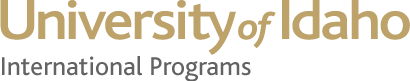 Admission Application Cover SheetSTUDENT FAMILY NAME: ________________________________________________STUDENT FIRST NAME: _________________________________________________  DATE OF BIRTH:  ____________________________________					Month/Day/YearStudent Type ( boxes of all that apply):  ESL Language Training Only (ALCP)	 ALCP online application submitted (http://www.uidaho.edu/international/alcp/alcpapplication)  Deferred Undergraduate Admission Application Student meets all admission requirements except for languageMust apply for both degree program and ALCP  Undergraduate online application submitted (https://vandalweb.uidaho.edu/PROD/owa/bwskalog.P_dispLoginNon) Paper copy undergraduate application submitted  	 ALCP online application submitted (http://www.uidaho.edu/international/alcp/alcpapplication/applynow)  Deferred Graduate Admission Application Student meets all admission requirements except for languageMust apply for both degree program and ALCP.  Graduate programs who accept deferred applicants:  http://www.students.uidaho.edu/default.aspx?pid=115116 Master’s Degree Doctorate Degree  Graduate online application submitted (https://vandalweb.uidaho.edu/PROD/owa/bwskalog.P_dispLoginNon)  Paper copy graduate application submitted (found at http://www.students.uidaho.edu/documents/Non-US%20Citizen%20Application.pdf?pid=109629&doc=1)	 ALCP online application submitted (http://www.uidaho.edu/international/alcp/alcpapplication/applynow)  Undergraduate Degree Seeking Student Undergraduate online application submitted (https://vandalweb.uidaho.edu/PROD/owa/bwskalog.P_dispLoginNon) Paper copy undergraduate application submitted    Graduate Degree Seeking Student (Download & attach department cover sheet from http://www.students.uidaho.edu/default.aspx?pid=117942)	 Master’s Degree Doctorate Degree  Graduate online application submitted (https://vandalweb.uidaho.edu/PROD/owa/bwskalog.P_dispLoginNon)  Paper copy graduate application submitted (Found at http://www.students.uidaho.edu/documents/Non-US%20Citizen%20Application.pdf?pid=109629&doc=1)